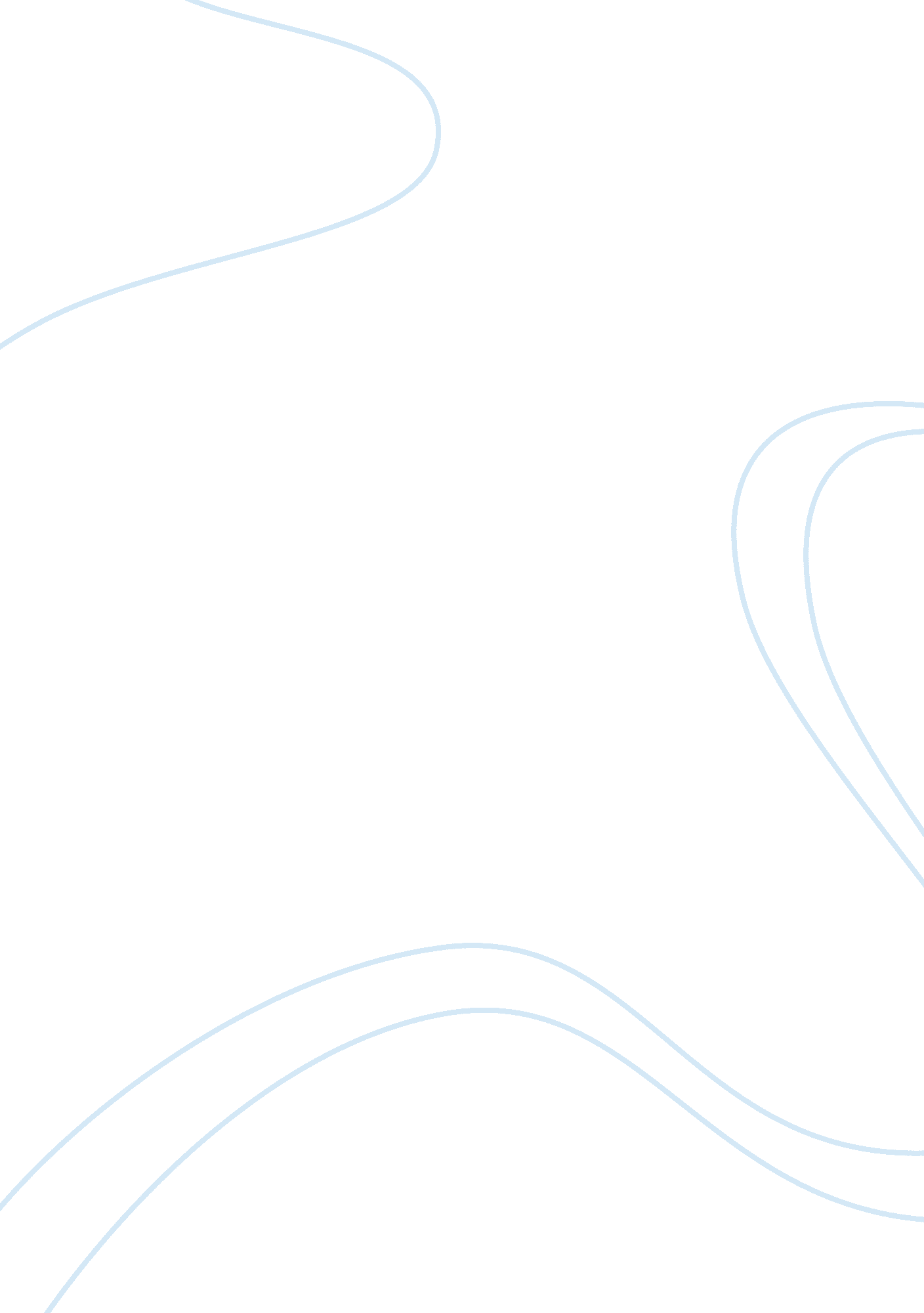 The nyu scholarship on public health graduate programHealth & Medicine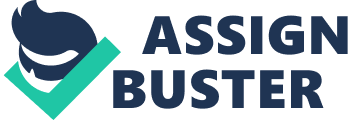 I am pleased to apply for the NYUscholarshipon publichealthgraduate program. Since learning is a continuous lifetime process, I always wanted to gain knowledge of something innovative that will make me a better, rational and worthy person. To complement with the dynamic changes of society and provide the high-end demands of daily life, every individual who thirsts for knowledge of information needs further studies in order to sustain such changes and demands. I deem that I will learn about the world’s philosophies and applications in adaptation of its very nature and its elements in connection to International Business and Management geared towards health care. Mycareerobjectives in taking up advance study in this field are to become a competent and knowledgeable person when it comes to governance and to learn more for the purpose of service. With the learning experiences that I will acquire in the University, I will be able to materialize all my intentions in serving other people especially those who are in need. I believethat my training and experiences have prepared me for this kind of task since I consider myself result-oriented with a strong entrepreneurship background. My passion for healthcare management has led me towards the publication of a self-motivational weight-loss book called, “ Kimchi Diet.” Together with these skills, I have further honed my knowledge in the area of driving business process, qualitative and quantitative market research and customer service improvements. As a Hospital Strategic Planner, I have achieved significant results related to promoting the growth of the group to where I belong, developing innovative curriculum for effective new staff training thereby increasing overall client volume. In the same vein, I have incorporated my skills in designing and implementing E-commerce sites and web portals in HRcommunicationwhen I worked at The Gillette Company in Boston Massachusetts. While there, I developed Content Management System for various web projects within the company. I am positive that the innateleadershipand powerful drive for service within me will be developed while I am in the institution. I bequeath my humblest leadership, dedication and school spirit for the quest of knowledge. With the acquired knowledge I will have, I am certain to elevate and make better changes in human life not only in the campus but in the community where I belong and intend to serve. My optimism will help bring understanding and wisdom to the all people who need my assistance and service. I want to extend my help to other students in integrating their interests in global, regional and current issues. Through my own dealings of life over the years and a handful of experiences in and out of the four-corners of the classroom, I have grown to be a more responsible and mature person. Indeed, acquiring training in Public Heath Graduate Program will be the first step that I need to take to be able to accomplish mygoals. I believe this program will help eager and zealous students like me with its curriculum possessing local and international focus and commitment for excellence. The program is what I need to develop a fuller understanding about the dynamic nature of public health. 